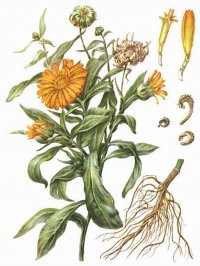 Календула, или Ноготки́ (Caléndula).В переводе на английский (Calendula).А по-нашему просто календула.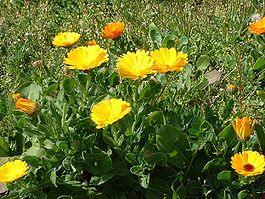 Одно- или многолетние травы, пушковато железисто опушенные, с жёлтыми или оранжевыми цветками.Корзинки многоцветковые, верхушечные; обёртка из 1—2 рядов удлиненных листочков. Наружные (язычковые) цветки пестичные, плодущие, с линейным рыльцем; внутренние цветки трубчатые, обоеполые, но бесплодные, с головчатым рыльцем.Родина календулы – Средняя Азия, Южная и Центральная Европа. В России культивируется как лекарственное и декоративное растение. Выращивание календулы лекарственной идет во многих хозяйствах.В цветочных соцветиях ноготков содержатся дубильные и горькие вещества, каротины, флавоноиды, органические кислоты, эфирное масло, слизь, смолы. В стеблях и листьях растения обнаружен календен. В семенах содержатся жирное масло и алкалоиды.Изредка календула может вызывать аллергию. Иных противопоказаний кроме индивидуальной повышенной чувствительности к цветкам календулы – нет.форме и структуре поверхности от средних и внутренних.Семянки располагаются в 2—3 ряда, они изогнутые (до кольцевидных), гетероморфные: наружные отличаются по 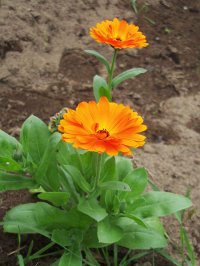 форме и структуре поверхности от средних и внутренних.Работу выполнил Лещёв Евгений 8Б